Викторина1. В каком художественном направлении работал Суриков?КлассицизмРоантизмРеализм2. В каком жанре работал Суриков?НатюрмортПейзажИсторическая живопись3. Из какого рода происходил Суриков?Из дворянскогоИз купеческогоИз казацкого4. Какой город больше всего любил Суриков и каждое лето старался туда вернуться?МосквуКрасноярскПариж5. К какой эпохе относится картина Сурикова «Утро стрелецкой казни»?Ивана ГрозногоПетра ?Екатерины Великой6. После написания какой картины у Сурикова, наконец, появились деньги на заграничную поездку?Меньшиков в БерезовеБоярыня МорозоваУтро стрелецкой казни7. В каком городе Суриков создает полотно «Взятие снежного городка»?В ПетербургеВ КрасноярскеВ Вологде8. Какая картина Сурикова была приобретена императором?Покорение Сибири Ермаком ТимофеевичемПереход Суворова через АльпыСтепан Разин10. В каком возрасте скончался Суриков?55 лет60 лет68 летМБУК «ЦБС» Красногвардейского р-на РКРусская история в картинах Василия Суриковак 170-летию со дня рождения русского живописца В.И. Сурикова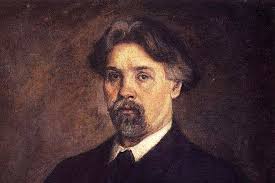 1848 – 1916Суть исторической картины - угадывание.                                          В. СуриковСайт:  http://kupidonia.ru/Суриков Василий Иванович (1848-1916 гг.) - русский живописец, один из известнейших исторических живописцев мира. Учился в Петербургской академии художеств (1869-1875 гг.).Свои монументальные по содержанию и форме полотна Суриков посвятил крупным событиям русской истории. Главная тема картин Сурикова - народные движения, главным действующим лицом выступает народ, народная масса, беспредельно разнообразная, богатая типами, индивидуальностями, исполненными сильных чувств, борющаяся, страдающая, торжествующая. Глубокие по пониманию исторического процесса, по проникновению в жизнь народа, по драматичности и психологичности полотна Сурикова отличаются силой обобщения, блестящим мастерством композиции, богатством и гармоничностью колорита.С исключительным талантом Василий Суриков показал героические подвиги русского народа в страницах национальной истории.Важнейшие произведения: "Утро стрелецкой казни", "Меншиков в Берёзове", "Боярыня Морозова", "Покорение Сибири Ермаком", "Переход Суворова через Альпы", "Степан Разин", "Взятие снежного городка в Сибири". Последняя работа отличается жизнерадостностью, раскрывает красочность народного быта, красоту народных типов.Картины Сурикова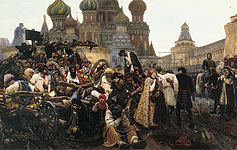 Утро стрелецкой казни      1891 г.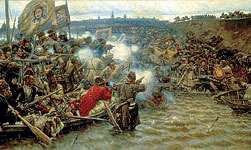 Покорение Сибири Ермаком Тимофеевичем
1895 г.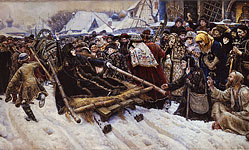 Боярыня Морозова        1884-1887 г.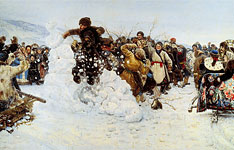 Взятие снежного городка      1891 г.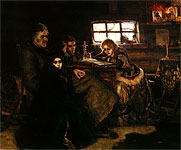 Меншиков в Берёзове           1883 г.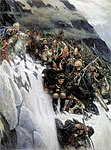 Переход Суворова через Альпы в 1799 г.
1888 г.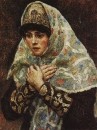 Боярышня со скрещенными на груди руками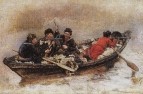 Казаки в лодкеСоставил библиограф: Кубаткина, Е.   2018 г.Сайт: http://www.arthistory.ru/surikov.htm